»	GOVERNANÇA, ESTRATÉGIA E DESEMPENHOFundamentalmente, este elemento de conteúdo deve responder: Como a estrutura de governança da organização apoia sua capacidade de gerar valor em curto, médio e longo prazos?Apresentação das informações sobre:descrição de como a estrutura de governança apoia o cumprimento dos objetivos estratégicos, abordando o relacionamento com a sociedade e as partes interessadas da organização, bem como a consideração de suas necessidades e expectativas na definição da estratégia, a gestão de riscos e a supervisão da gestão;medidas adotadas em relação aos indicadores de governança e gestão levantados, a exemplo dos que foram tratados pelo TCU nos Acórdãos 588/2018-Plenário e 2.699/2018-Plenário (ambos da Relatoria do Mi- nistro Bruno Dantas);Orientações adicionais sobre o elemento de conteúdo Governança, estratégia e alocação de recursos são fornecidas nos itens 4.8, 4.9 e 4.27 a 4.29 da EIRI.»	APOIO DA ESTRUTURA DE GOVERNANÇA À CAPACIDADE DA UPC DE GERAR VALOROferecer uma visão sobre como os temas ligados à capacidade de gerar valor pela organização são tratados pelos responsáveis pela governança, no seu papel de liderar, influenciar e monitorar a direção estratégica da UPC no cumprimento da missão, na realização da visão e na promoção dos valores institucionais.Isso inclui a análise e demonstração das medidas tomadas pelos responsá- veis em relação à maturidade das práticas e dos processos de tomada de decisão estratégica, de gestão de riscos e controles internos, de supervisão da gestão, de relacionamento com a sociedade e outras partes interessadas e sobre como suas necessidades e expectativas legitimas são consideradas na definição da estratégia e dos objetivos da UPC.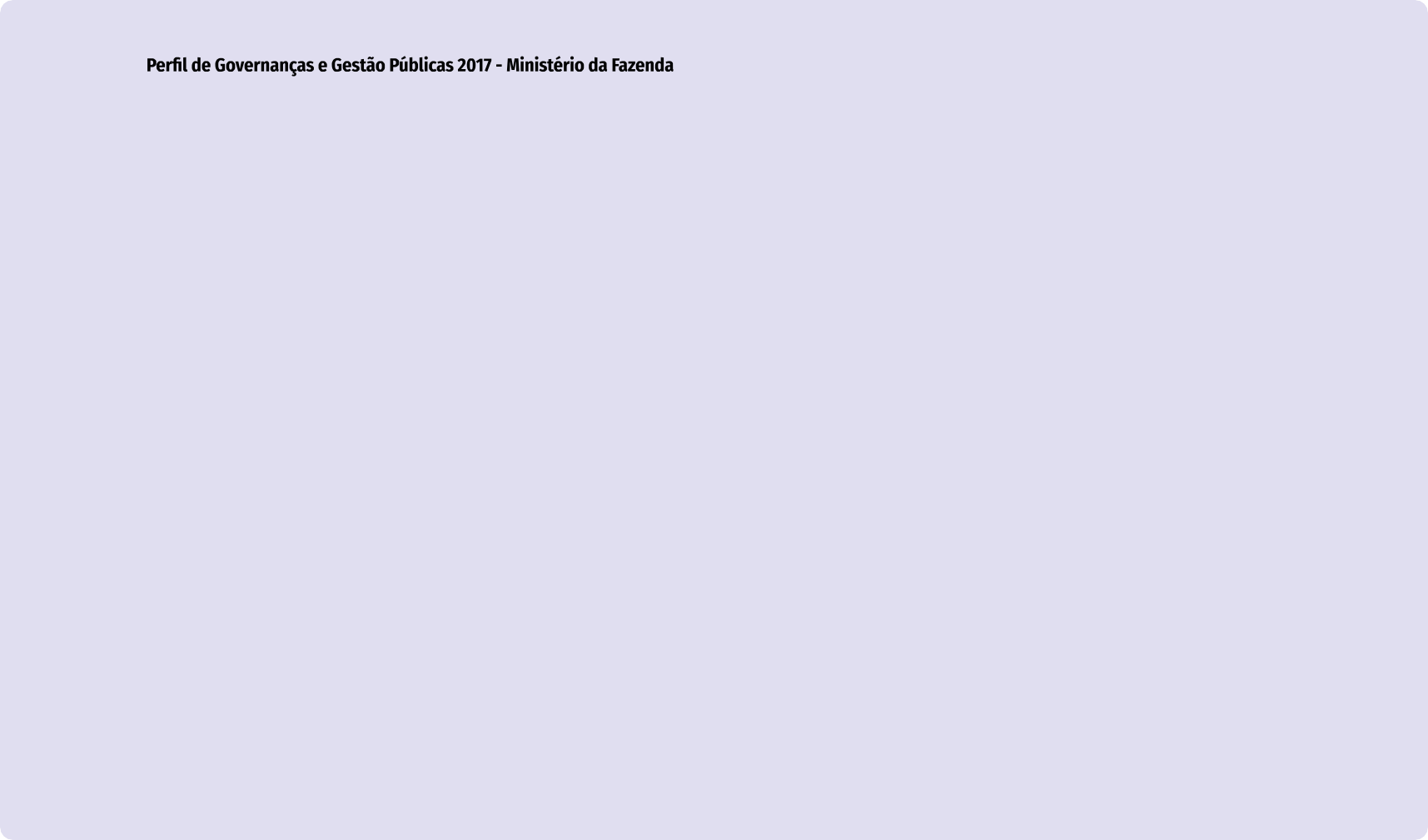 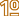 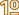 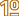 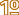 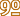 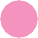 